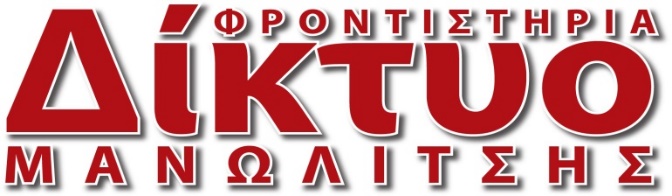 ΑΛΓΕΒΡΑ Β΄ ΛΥΚΕΙΟΥΔΙΑΓΩΝΙΣΜΑ 3ο(Επαναληπτικό)Ονοματεπώνυμο:Ημερομηνία:	Βαθμός:	 ΘΕΜΑ ΑΑ1. Να αποδείξετε ότι 	                                                Μονάδες 10Α2. Να απαντήσετε στην κόλλα σας με ένα (Σ) για κάθε σωστή απάντηση ή με ένα (Λ) για        κάθε λάθος απάντηση.   α) Αν το υπόλοιπο της διαίρεσης ενός πολυωνύμου P(x) με το  είναι 2, τότε το        υπόλοιπο της διαίρεσης του P(x) με το  είναι -2   β) Ο βαθμός του γινομένου δυο μη μηδενικών πολυωνύμων είναι ίσος με το γινόμενο των       βαθμών των πολυωνύμων αυτών.       γ) Η εξίσωση ημx =   έχει λύσεις τις:  x = 2κπ + ,  x = 2κπ + π - , κ  Ζ.       δ) Αν   τότε  x < y       ε) Αν  τότε             	                                   Μονάδες 15ΘΕΜΑ ΒΔίνεται η παράσταση:  , με  , Β1. Να δείξετε ότι:   						            Μονάδες 12Β2. Να λύσετε την εξίσωση   στο διάστημα 		           Μονάδες 13	      ΘΕΜΑ ΓΔίνεται το πολυώνυμο  με  .Γ1. Να υπολογίσετε τις τιμές των α και β ώστε το πολυώνυμο Ρ(x) να έχει παράγοντα το x +1         και η αριθμητική τιμή του για x = 2 να είναι ίση με 12.                	                         Μονάδες 7Γ2. Για α= -2 και β= 3i. Να γράψετε την ταυτότητα της Ευκλείδειας διαίρεσης του πολυωνύμου Ρ(x) με το x - 2 .                                                                                                                    	             Μονάδες 5 ii. Να λύσετε την ανίσωση .                                 	                         Μονάδες 7 iii. Να λύσετε την ανίσωση.                         	                         Μονάδες 6      ΘΕΜΑ ΔΔίνονται οι συναρτήσεις f(x) =ln(e2x+5ex  14) και g(x) = x+ ln(12ex)Δ1. Να βρείτε τα πεδία ορισμού των συναρτήσεων f και g (Af  και Ag αντίστοιχα)	Μονάδες  6Δ2. Να δείξετε ότι η g(x)  παίρνει μορφή g(x) =  ln (ex2) και ότι f(x)  g(x) = ln(ex+7)        για κάθε x > ln2	Μονάδες  6Δ3. Να λυθεί η εξίσωση  f(x) = g(x)+2 ln3	Μονάδες  7Δ4. Να δείξετε ότι  η γραφ. παράσταση της f είναι πάνω από την γραφ. παράσταση        της g για κάθε x > ln2							  	Μονάδες  6ΕΥΧΟΜΑΙ ΕΠΙΤΥΧΙΑ!!!